Large Print	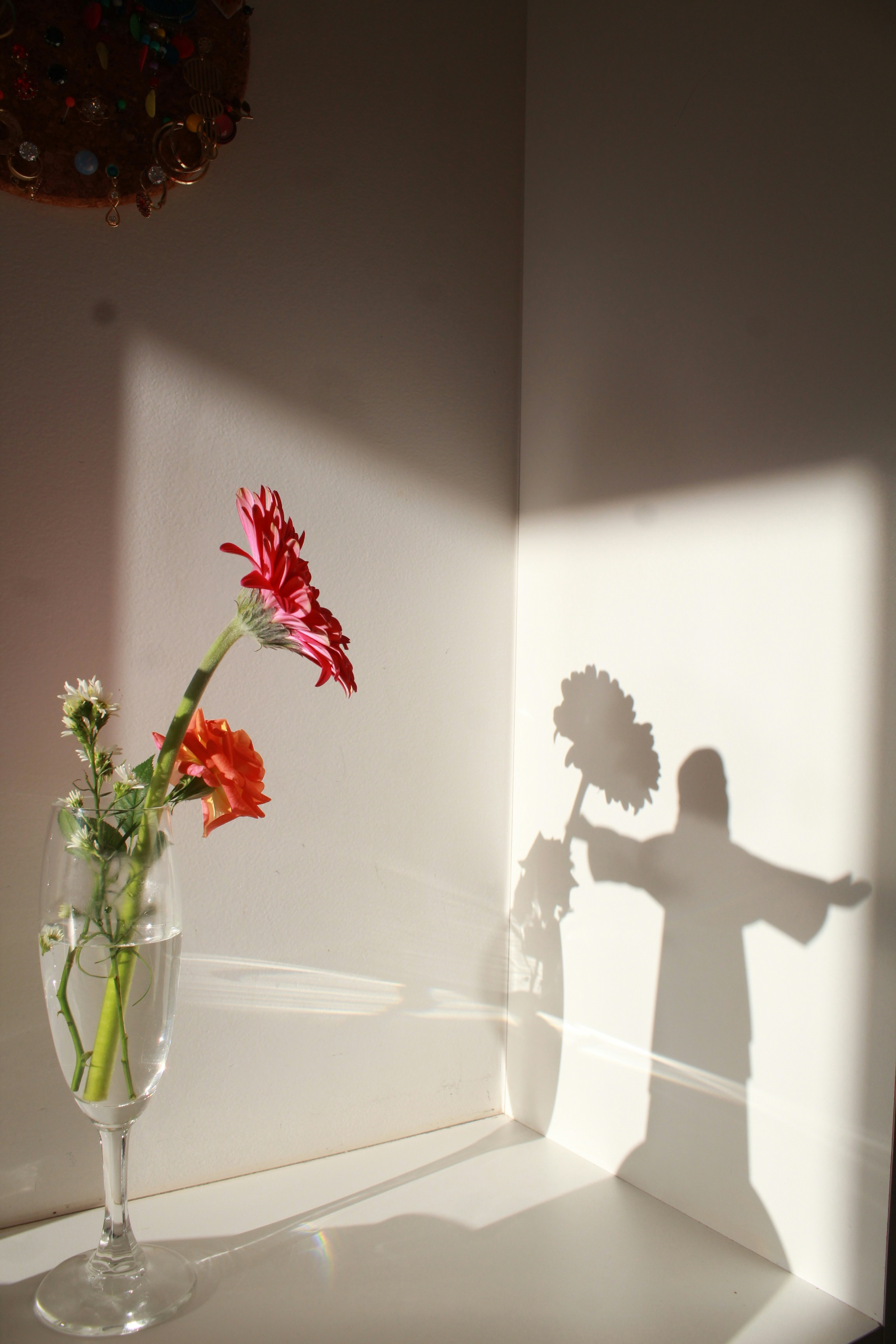 Fifth Sunday after Epiphany | February 4, 2024*Please stand as you are ableWelcome and AnnouncementsTrinity ChimesPrelude            Oh, How He Loves You and Me                                                             Kaiser/Bock                           Kathy Ferguson, piano;                           Janet Tolman, piano*Call to Worship: One: Surely the presence of the Lord is in this place! All: Let us feel that loving power and God’s grace.One: Hear the brush of angel wings, see glory on each face.All: For surely the presence of the Lord is in this place.based on Lanny Wolfe’s Surely the Presence of the Lord*Hymn of Praise 101 From All That Dwell Below the Skies                              DUKE STREET1. From all that dwell below the skies,
let the Creator's praise arise;
let the Redeemer's name be sung,
through every land by every tongue.

2. Eternal are thy mercies, Lord;
eternal truth attends thy word.
Thy praise shall sound from shore to shore,
till suns shall rise and set no more.

3. Your lofty themes, ye mortals, bring,
in songs of praise divinely sing;
the great salvation loud proclaim,
and shout for joy the Savior's name.

4. In every land begin the song;
to every land the strains belong;
in cheerful sounds all voices raise,
and fill the world with loudest praise.Opening PrayerAll: O God, we are gathered here under the shelter of your wings, nurtured by your love, encouraged to soar on the wind of your spirit.  Remind us that this nest was created as a perch from which to take off.   Strengthen us with the assurance that when we spread our wings we do not fly alone.  Amen.Adapted from work by Peter L. HaynesScripture Reading	         Isaiah 40:21-31Have you not known? Have you not heard?     Has it not been told you from the beginning?     Have you not understood from the foundation of the earth?It is he who sits above the circle of the earth,     and its inhabitants are like grasshoppers,who stretches out the heavens like a curtain     and spreads them like a tent to live in,who bring princes to naught     and make the rulers of the earth as nothing.Scarcely are they planted, scarcely sown,     scarcely has their stem taken root in the earth,when he blows upon them, and they wither,       and the tempest carries them off like stubble.To whom, then will you compare me,     or who is my equal? Says the Holy one.Lift up your eyes on high and see:      Who created these?He who brings out their host and numbers them,      calling them all by name; because he is great in strength,       mighty in power, not one is missing.Why do you say, O Jacob,        And assert, O Israel,“My way is hidden from the Lord,       and my right is disregarded by my God”?Have you not known? Have you not heard?The Lord is the everlasting God,       the Creator of the ends of the earth.He does not faint or grow weary;       His understanding is unsearchable.He gives power to the faint      and strengthens the powerless.Even youths will faint and be weary,      and the young will fall exhausted,but those who wait for the Lord shall renew their strength;      they shall mount up with wings like eagles;they shall run and not be weary;       they shall walk and not faint.Children’s MomentAll Children are invited to come up to the front and afterword go to Sunday SchoolMusic of Preparation   Great is thy Faithfulness                                   Arr Alejandro Consolacion II                                        The Chancel ChoirGospel Reading              Mark 1:29-39Sermon 	Casting out the demonsMusic of Response   *Passing of the PeaceInvitation to OfferingOfferingOffertory                  He Touched Me                                                                 William J. Gaither                                   Tom Messmore, solo*Doxology	                                               LASST UNS ERFREUENPraise God, from whom all blessings flow;Praise God, all creatures here below. Alleluia!  Alleluia!Praise God, the source of all our gifts!Praise Jesus Christ, whose power uplifts!Praise the Spirit, Holy Spirit, Alleluia!  Alleluia!  Alleluia!Offertory Prayer*Holy CommunionThe Lord is among us!The Lord is among us indeed!Lift up your hearts.We lift them up to the Lord.Let us give thanks to God among us,It is right to give our thanks and praise.It is right and a good and joyful thing to give thanks and praise to You, O God.  Before us, you made the world we inhabit, and before the world, you were – Creator, Redeemer, Sustainer.  All that is spectacular, all that is plain begins in you.  All that is salt and light is you at work in our lives.  Grateful are we for all that we know and for the mysteries beyond our knowing.  For out of these mysteries’ steps Christ, the Word made Flesh, whose life informs our living, whose compassion changes our hearts, whose speaking contradicts apathy and generalities, whose presence transforms the ordinary into the Kingdom of God.  So we raise our voices joining in the song all heaven and nature sing:Holy, Holy, Holy Lord, God of power and might.  Heaven and earth are full of your Glory.  Hosanna in the highest.  Blessed is he who comes in the name of the Lord.  Hosanna in the highest.And now we remember, remember the one who came setting our wisdom, our will, our words aside, calling us to let go so that healing, accepting, forgiving, and endless grace could live within us.  Jesus gathered his friends around the table as we have been gathered today, he took bread, praised God, broke it and said “this is my body broken for you.  Whenever you eat, eat in remembrance of me.”  He shared with them as he shares with us.  Later he took the cup gave thanks to God, and offered it to all saying “This is a new relationship, a new covenant with God made possible because of my life, take it and remember me!”And so we remember and proclaim the mystery of faithChrist has died, Christ is risen, Christ will come again.Pour out your Spirit on us gathered for this feast and on the gifts we share, remind us that here He whom the universe could not contain is present to us in this bread.  He whose existence is salvation meets us in this cup.  Let us eat and drink today remembering that we meet God here so that we can remain with God always.Through your Son Jesus Christ, with the Holy Spirit in your holy Church, all honor and glory are yours, almighty God, now and forever.Amen.Communion Hymn   2117 Spirit of God                                                                          DOVE SONG1. Spirit of God, bright Wind, breath that bids life    begin, blow as you always do; create us a new.    Give us the breath to sing, lifted on soaring wing,Refrainheld in your hands, borne on your wings.Alleluia! Come, Spirit, come!Alleluia! Come, Spirit, come!2. Spirit of God, bright Dove, grant us your peace and love, healing up on your wings for all living things. For when we live your peace, captives will find release,Refrain4. Spirit of God, bright Flame, send us in your holy name, the power to heal, to share your love everywhere.We cannot fail or fall, or know defeat at all,Refrain5. Spirit of God in all, we gladly hear your call, the life in our hands that sings, the power of your wings. Born of your grace we rise, love shining in our eyes,Refrain The Lord’s Prayer:Our Father, who art in heaven, hallowed be thy name. Thy kingdom come, thy will be done, on earth as it is in heaven. Give us this day our daily bread and forgive us our trespasses as we forgive those who trespass against us, and lead us not into temptation, but deliver us from evil, for thine is the kingdom and the power and the glory forever. Amen*Sending Hymn 474 Precious Lord, Take My Hand                                           PRECIOUS LORD1. Precious Lord, take my hand, lead me on, let me stand, I am tired, I am weak, I am worn; through the storm, through the night lead me on to the light:RefrainTake my hand, precious Lord lead me home.2. When my way grows drear, precious Lord, linger near, When my life is almost gone, hear my cry, hear my call, hold my hand lest I fall:Refrain3. When the darkness appears and the night draws near, and the day is past and gone, at the river I stand, guide my fee, hold my hand:RefrainBenedictionMay the Lord bless you and keep you.  May the Lord make his face to shine upon you and be gracious unto you.  May the Lord lift up his countenance upon you and give you peace, Amen!Postlude               Majesty               Hayford/Bock                               Kathy Ferguson, piano;                               Janet Tolman, organThank you to all of the volunteers and staff who made this service possible!Liturgist: Don Finch Stephen Minister: Carol SwangoONE LICENSE A-738133 | CCLI #12393 | Perform Music #662 | CVLI #03793174“From All That Dwell Below the Skies”Words: Sts. 1-2, Isaac Watts; sts. 3-4, anon., ca. 1781 (Ps. 117) “Spirit of God”Words: Steve Garnaas-Holmes (Gen 1:2; Matt. 3:16-17; Luke 3:22; Acts 2:1-4)“Precious Lord, Take My Hand”Words: Thomas A. Dorsey, 193If you have any questions, please call the office: 520.327.1116 or send us an e-mail: office@ccumtucson.org.Staff contact information (Only staff with church emails are listed)John Neve - Bell Choir Directorjohn@ccumtucson.orgJanet Tolman – Organist janet@ccumtucson.orgSinamar Respicio – Choir Directorchoir@ccumtucson.orgMary Beth Buttler – Communicationscommunications@ccumtucson.org Candi Eppley – Office Administrator office@ccumtucson.orgRev. Beth Rambikurpastor@ccumtucson.org